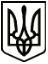 МЕНСЬКА МІСЬКА РАДАВИКОНАВЧИЙ КОМІТЕТПРОЄКТ  РІШЕННЯ___  лютого 2022 року                       м. Мена	№ _____Про передачу майна в оперативне управління      КНП «Менський центр ПМСД» З метою покращення надання первинної медичної допомоги населенню громади, відповідно до Порядку передачі майна, що є комунальною власністю Менської міської територіальної громади виконавчим органам ради,  комунальним підприємствам, установам, закладам на правах господарського відання або оперативного управління, затвердженого рішенням 8 сесії Менської міської ради 8 скликання від 30 липня 2021 року № 396 та керуючись Законом України «Про місцеве самоврядування в Україні», виконавчий комітет Менської міської радиВИРІШИВ:Передати в оперативне управління Комунальному некомерційному підприємству «Менський центр первинної медико-санітарної допомоги» Менської міської ради майно, що отримане від Програми DOBRE (Децентралізація приносить кращі результати), відповідно додатку, з метою використання за призначенням.Приймання-передачу майна здійснити комісії, яка створюється розпорядженням міського голови.Доручити міському голові Примакову Г.А.: затвердити акт приймання-передачі майна;укласти договір на закріплення майна, зазначеного в додатку до рішення,  на праві оперативного управління за КНП «Менський центр ПМСД».Контроль за виконанням рішення покласти на заступника міського голови з питань діяльності виконавчих органів ради Гнипа В.І.Міський голова	 						Геннадій ПРИМАКОВ